Семинар предназначен для главных бухгалтеров и всех заинтересованных лиц.ПРОГРАММА СЕМИНАРА:Изменения правил игры бюджетных и автономных учреждений: обсуждаем новую редакцию БЮДЖЕТНОГО КОДЕКСАКак будут получать деньги ГБУ и ГАУ в связи с изменениями БК?Как будет формироваться гос. задание? Нецелевое использование средств отменяют. А за что будут штрафовать?Формирование учётной политики в 2018 году с учётом издания приказа Минфина РФ от 27.12.2017 №255н и приказа Минфина РФ от 31.03.2018 №64н: сколько раз необходимо было менять учётную политику? Бюджетная классификация в 2019 году: знакомимся с приказом Минфина РФ от 29.11.2017 №209н (КОСГУ) и приказом Минфина РФ от 08.06.2018 №132н (КБК).Изменения в порядке учёта санкционирования расходов в 2018 году: комментируем спорные моменты, появившиеся в учёте в связи с изданием Приказов об изменении планов счетов (64н, 65н, 66н, 67н)Федеральные стандарты учёта – новые и старые – учимся применять в практике бухгалтерского учёта. Обсуждаем учётный цикл учреждения, порядок классификации и квалификации объектов бухгалтерского учёта. Выстраиваем приоритеты в деятельности главных бухгалтеров в 2018 году.Федеральный стандарт учёта об учётной политике (приказ Минфина от 30.12.2017 №274н): новые подходы к организации бухгалтерского учёта в государственных (муниципальных) учреждениях.Изменения в закон 54-фз «О применении контрольно-кассовой техники»: когда придётся выдавать чек физическому лицу? Комментируем нормы закона от 03.07.2018 № 192-фз.Стоимость – 4600 руб.* Обеспечиваем раздаточным материалом.Для всех участников - обед в кафе, 2 кофе-паузы - в подарок! Скидки:- при оплате до 03.09.2018 – 10% (4140 руб.);   - при участии от 2-х человек – 7% (4278 руб.);     - при регистрации на сайте – 5% (4370 руб.);            - по дисконтной карте – 15% (3910 руб.). Скидки не суммируются. 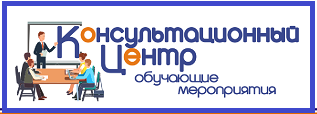 Тематический семинар14 сентября с 09.30 до 16.30 час.«Изменения в бухгалтерском учёте бюджетных, автономных и казенных учреждений: второе полугодие 2018 г.»Лектор: Плавник Радион Борисович - главный эксперт по бюджетному учëту Международного Института Сертифицированных Бухгалтеров и Финансовых Менеджеров, аттестованный преподаватель Института профессиональных бухгалтеров и аудиторов России.Профессиональный бухгалтер с многолетним опытом практической работы в этой области (г. Москва).Семинар состоится по адресу:г.Смоленск, ул. Коммунистическая, 6Учебный центр компании “Выбор”Регистрация на семинар:Телефон: (4812) 701-202;Сот. тел.:   60-67-27;  8-910-117-83-97 Эл.почта: umc@icvibor.ruСайт: http://icvibor.ru/rent/